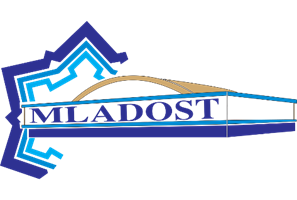                                                 CJENIK PARKIRANJA                                                         *u cijene je uključen PDVNapomena: *Sve karte (mjesečne, polugodišnje i godišnje) kupljene za „I“ ZONU vrijede i u „0“ ZONI*Sarajevska ulica – cijene se odnose isključivo za parkiralište kod željezničkog stajališta Karlovac Centar *Mjesečne, polugodišnje i godišnje karte za II. zonu vrijede isključivo na parkiralištu u Ul. Marina Držića 2*U nastavku možete pogledati popis ulica, trgova podijeljenih po zonama: „0“ ZONA NAPLATE: ĐUKE BENCETIĆAMATIJE GAMBONAKRALJA TOMISLAVA (OD KRIŽANJA SA ULICOM. Đ. BENCETIĆA DO KRIŽANJA SA DOMOBRANSKOM ULICOM)ABELA LUKŠIĆAMATICE HRVATSKEMIHOVILA PAVLEKA MIŠKINESTJEPANA RADIĆA„I“ ZONA NAPLATE: AUGUSTA CESARCADOMOBRANSKA ULICA (GRADSKO KAZALIŠTE ZORIN DOM)IVANA GUNDULIĆA VEĆESLAVA HOLJEVCAIVANA GORANA KOVAČIĆAKRALJA TOMISLAVA (OD KRIŽANJA SA ULICOM V. HOLJEVCA DO KRIŽANJA SA DOMOBRANSKOM ULICOM)IVANA KUKULJEVIĆA SAKCINSKOG VATROSLAVA LISINSKOG VLADKA MAČEKAVLADIMIRA NAZORAOBALA VLADIMIRA MAŽURANIĆAPETRA PRERADOVIĆASARAJEVSKA ULICATADIJE SMIČIKLASAJOSIPA ŠIPUŠATRG HRVATSKIH BRANITELJATRG MILANA SUFFLAYATRG PETRA ZRINSKOGTINA UJEVIĆAPAVLA VITEZOVIĆAAMBROZA VRANYCZANYAIVANA PL. ZAJCA„II“ ZONA NAPLATE:MARINA DRŽIĆA 2                                                                     CIJENE KARTE PO SATU I DNEVNE KARTE                                                                      CIJENE KARTE PO SATU I DNEVNE KARTE                                                                      CIJENE KARTE PO SATU I DNEVNE KARTE                                                                      CIJENE KARTE PO SATU I DNEVNE KARTE                                                                      CIJENE KARTE PO SATU I DNEVNE KARTE                                                                      CIJENE KARTE PO SATU I DNEVNE KARTE                                                                      CIJENE KARTE PO SATU I DNEVNE KARTE                                                                      CIJENE KARTE PO SATU I DNEVNE KARTE                                                                      CIJENE KARTE PO SATU I DNEVNE KARTE                                                                      CIJENE KARTE PO SATU I DNEVNE KARTE                                                                      CIJENE KARTE PO SATU I DNEVNE KARTE ZONE PARKIRANJA       „0“ ZONA       „0“ ZONA       „0“ ZONA        „I“ ZONA        „I“ ZONA        „I“ ZONA   SARAJEVSKA            ULICA   SARAJEVSKA            ULICA      „II“ ZONA    Ulica M. Držića 2      „II“ ZONA    Ulica M. Držića 2Parkirna karta za sat vremenaU svim zonama cijena parkirne karte za 1. sat parkiranja je:U KUNAMA: 5,00 kn U EURIMA: 0,66 euraZa svaki slijedeći sat cijena parkiranja je:U KUNAMA:  6,00 knU EURIMA:        0,80 €U svim zonama cijena parkirne karte za 1. sat parkiranja je:U KUNAMA: 5,00 kn U EURIMA: 0,66 euraZa svaki slijedeći sat cijena parkiranja je:U KUNAMA:  6,00 knU EURIMA:        0,80 €U svim zonama cijena parkirne karte za 1. sat parkiranja je:U KUNAMA: 5,00 kn U EURIMA: 0,66 euraZa svaki slijedeći sat cijena parkiranja je:U KUNAMA:  6,00 knU EURIMA:        0,80 €U svim zonama cijena parkirne karte za 1. sat parkiranja je:U KUNAMA: 5,00 kn U EURIMA: 0,66 euraZa svaki slijedeći sat cijena parkiranja je:U KUNAMA:  6,00 knU EURIMA:        0,80 €U svim zonama cijena parkirne karte za 1. sat parkiranja je:U KUNAMA: 5,00 kn U EURIMA: 0,66 euraZa svaki slijedeći sat cijena parkiranja je:U KUNAMA:  6,00 knU EURIMA:        0,80 €U svim zonama cijena parkirne karte za 1. sat parkiranja je:U KUNAMA: 5,00 kn U EURIMA: 0,66 euraZa svaki slijedeći sat cijena parkiranja je:U KUNAMA:  6,00 knU EURIMA:        0,80 €U svim zonama cijena parkirne karte za 1. sat parkiranja je:U KUNAMA: 5,00 kn U EURIMA: 0,66 euraZa svaki slijedeći sat cijena parkiranja je:U KUNAMA:  6,00 knU EURIMA:        0,80 €U svim zonama cijena parkirne karte za 1. sat parkiranja je:U KUNAMA: 5,00 kn U EURIMA: 0,66 euraZa svaki slijedeći sat cijena parkiranja je:U KUNAMA:  6,00 knU EURIMA:        0,80 €U svim zonama cijena parkirne karte za 1. sat parkiranja je:U KUNAMA: 5,00 kn U EURIMA: 0,66 euraZa svaki slijedeći sat cijena parkiranja je:U KUNAMA:  6,00 knU EURIMA:        0,80 €U svim zonama cijena parkirne karte za 1. sat parkiranja je:U KUNAMA: 5,00 kn U EURIMA: 0,66 euraZa svaki slijedeći sat cijena parkiranja je:U KUNAMA:  6,00 knU EURIMA:        0,80 €Dnevna parkirna karta U svim zonama cijena dnevne parkirne karte je:U KUNAMA:  75,00 kn U EURIMA:      9,95 €U svim zonama cijena dnevne parkirne karte je:U KUNAMA:  75,00 kn U EURIMA:      9,95 €U svim zonama cijena dnevne parkirne karte je:U KUNAMA:  75,00 kn U EURIMA:      9,95 €U svim zonama cijena dnevne parkirne karte je:U KUNAMA:  75,00 kn U EURIMA:      9,95 €U svim zonama cijena dnevne parkirne karte je:U KUNAMA:  75,00 kn U EURIMA:      9,95 €U svim zonama cijena dnevne parkirne karte je:U KUNAMA:  75,00 kn U EURIMA:      9,95 €U svim zonama cijena dnevne parkirne karte je:U KUNAMA:  75,00 kn U EURIMA:      9,95 €U svim zonama cijena dnevne parkirne karte je:U KUNAMA:  75,00 kn U EURIMA:      9,95 €U svim zonama cijena dnevne parkirne karte je:U KUNAMA:  75,00 kn U EURIMA:      9,95 €U svim zonama cijena dnevne parkirne karte je:U KUNAMA:  75,00 kn U EURIMA:      9,95 €                                                                                      CIJENE MJESEČNIH KARATA                                                                                      CIJENE MJESEČNIH KARATA                                                                                      CIJENE MJESEČNIH KARATA                                                                                      CIJENE MJESEČNIH KARATA                                                                                      CIJENE MJESEČNIH KARATA                                                                                      CIJENE MJESEČNIH KARATA                                                                                      CIJENE MJESEČNIH KARATA                                                                                      CIJENE MJESEČNIH KARATA                                                                                      CIJENE MJESEČNIH KARATA                                                                                      CIJENE MJESEČNIH KARATA                                                                                      CIJENE MJESEČNIH KARATA      „0“ ZONA      „0“ ZONA      „0“ ZONA       „I“ ZONA       „I“ ZONA       „I“ ZONA       „II“ ZONAUlica Marina Držića 2       „II“ ZONAUlica Marina Držića 2    SARAJEVSKA              ULICA    SARAJEVSKA              ULICAEUROEUROKUNAEUROKUNAKUNAEUROKUNAEURO         KUNAZA FIZIČKE OSOBE15,93 €15,93 €120,00 kn23,89 €180,00 kn180,00 kn13,27 €100,00 kn15,93 €120,00 knZA STUDENTE     /     /     /    /      /      /      /75,00 kn    /ZA PRAVNE OSOBE15,93 €15,93 €120,00 kn47,78 €360,00 kn360,00 kn13,27 €100,00 kn15,93 €120,00 knZA STANARE5,97 €5,97 €45,00kn5,97 €45,00kn5,97 €5,97 €45,00kn5,97 €45,00kn                                                                         CIJENE POLUUGODIŠNJIH KARATA                                                                         CIJENE POLUUGODIŠNJIH KARATA                                                                         CIJENE POLUUGODIŠNJIH KARATA                                                                         CIJENE POLUUGODIŠNJIH KARATA                                                                         CIJENE POLUUGODIŠNJIH KARATA                                                                         CIJENE POLUUGODIŠNJIH KARATA                                                                         CIJENE POLUUGODIŠNJIH KARATA                                                                         CIJENE POLUUGODIŠNJIH KARATA                                                                         CIJENE POLUUGODIŠNJIH KARATA                                                                         CIJENE POLUUGODIŠNJIH KARATA                                                                         CIJENE POLUUGODIŠNJIH KARATA       „0“ ZONA       „0“ ZONA       „0“ ZONA      „I“ ZONA      „I“ ZONA      „I“ ZONA         „II“ ZONA Ulica Marina Držića 2         „II“ ZONA Ulica Marina Držića 2    SARAJEVSKA              ULICA    SARAJEVSKA              ULICAEUROEUROKUNAEUROKUNAKUNAEUROKUNAEURO         KUNAZA FIZIČKE OSOBE     /     /    /119,45 €    900,00 kn900,00 kn66,36 €     500,00 kn       /     /ZA STUDENTE      /      /      /     /       /       /53,09 €400,00 kn       /     /ZA PRAVNE OSOBE        /        /      /238,90 €1.800,00 kn1.800,00 kn66,36 €500,00 kn       /     /                                                                               CIJENE GODIŠNJIH KARATA                                                                                CIJENE GODIŠNJIH KARATA                                                                                CIJENE GODIŠNJIH KARATA                                                                                CIJENE GODIŠNJIH KARATA                                                                                CIJENE GODIŠNJIH KARATA                                                                                CIJENE GODIŠNJIH KARATA                                                                                CIJENE GODIŠNJIH KARATA                                                                                CIJENE GODIŠNJIH KARATA                                                                                CIJENE GODIŠNJIH KARATA                                                                                CIJENE GODIŠNJIH KARATA                                                                                CIJENE GODIŠNJIH KARATA ZONA PARKIRANJAZONA PARKIRANJA   „0“ ZONA   „0“ ZONA       „I“ ZONA       „I“ ZONA         „II“ ZONA Ulica Marina Držića 2         „II“ ZONA Ulica Marina Držića 2         „II“ ZONA Ulica Marina Držića 2   SARAJEVSKA             ULICA   SARAJEVSKA             ULICAEUROEUROKUNAEUROKUNAKUNAEUROKUNAEUROKUNAZA FIZIČKE OSOBE 159,27 €159,27 €1.200,00 kn238,90 €1.800,00 kn1.800,00 kn132,72 €1.000,00 kn159,27 €1.200,00 knZA STUDENTE      /      /      /      /       /       /106,18 €800,00 kn      /      /ZA PRAVNE OSOBE159,27 €159,27 €1.200,00 kn477,80 €3.600,00 kn3.600,00 kn132,72 €1.000,00 kn159,27 €1.200,00 knZA STANARE  59,73 €  59,73 €450,00kn 59,73 €450,00 kn   59,73 €  59,73 €450,00 kn  59,73 €450,00 kn 